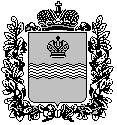 Администрация  сельского поселения «Октябрьский сельсовет»  Ферзиковского района Калужской областиПОСТАНОВЛЕНИЕ от    07  июня  2016 года                                                                                                  № 24п.ОктябрьскийПриложение №1к Постановлению администрации сельского поселения «Октябрьский сельсовет» от « 07  » июня 2016 года № 24Правила определения требований к закупаемым органами местного самоуправления сельского поселения «Октябрьский сельсовет»  отдельным видам товаров, работ, услуг (в том числе предельных цен товаров, работ, услуг)1. Настоящие Правила устанавливают порядок определения требований к закупаемым органами местного самоуправления сельского поселения «Октябрьский сельсовет»  отдельным видам товаров, работ, услуг (в том числе предельных цен товаров, работ, услуг).Под видом товаров, работ, услуг в целях настоящих Правил понимаются виды товаров, работ, услуг, соответствующие 6-значному коду позиции по Общероссийскому классификатору продукции по видам экономической деятельности.2. Органы местного самоуправления сельского поселения «Октябрьский сельсовет»  утверждают определенные в соответствии с настоящими Правилами требования к закупаемым ими, подведомственными им казенными учреждениями отдельным видам товаров, работ, услуг (в том числе предельные цены товаров, работ, услуг) в форме перечня отдельных видов товаров, работ, услуг, в отношении которых устанавливаются потребительские свойства (в том числе характеристики качества) и иные характеристики, имеющие влияние на цену отдельных видов товаров, работ, услуг (в том числе предельные цены товаров, работ, услуг)  (далее - ведомственный перечень).Ведомственный перечень составляется по форме согласно приложению №1 к настоящим Правилам на основании обязательного перечня отдельных видов товаров, работ, услуг, в отношении которых определяются требования к их потребительским свойствам (в том числе качеству) и иным характеристикам (в том числе предельные цены товаров, работ, услуг), предусмотренного приложением №2 к настоящим Правилам (далее - обязательный перечень).В отношении отдельных видов товаров, работ, услуг, включенных в обязательный перечень, в ведомственном перечне определяются их потребительские свойства (в том числе качество) и иные характеристики (в том числе предельные цены указанных товаров, работ, услуг), если указанные свойства и характеристики не определены в обязательном перечне.Органы местного самоуправления сельского поселения «Октябрьский сельсовет» в ведомственном перечне определяют значения характеристик (свойств) отдельных видов товаров, работ, услуг (в том числе предельные цены товаров, работ, услуг), включенных в обязательный перечень, в случае, если в обязательном перечне не определены значения таких характеристик (свойств) (в том числе предельные цены товаров, работ, услуг).3. Отдельные виды товаров, работ, услуг, не включенные в обязательный перечень, подлежат включению в ведомственный перечень при условии, если средняя арифметическая сумма значений следующих критериев превышает 40 процентов:а) доля расходов органа местного самоуправления сельского поселения «Октябрьский сельсовет» на приобретение отдельного вида товаров, работ, услуг для обеспечения нужд сельского поселения «Октябрьский сельсовет» за отчетный финансовый год в общем объеме расходов этого органа местного самоуправления сельского поселения «Октябрьский сельсовет»  на приобретение товаров, работ, услуг за отчетный финансовый год;б) доля контрактов органа местного самоуправления сельского поселения «Октябрьский сельсовет»  на приобретение отдельного вида товаров, работ, услуг для обеспечения нужд сельского поселения «Октябрьский сельсовет», заключенных в отчетном финансовом году, в общем количестве контрактов этого органа местного самоуправления сельского поселения «Октябрьский сельсовет»  на приобретение товаров, работ, услуг, заключенных в отчетном финансовом году.4. Органы местного самоуправления сельского поселения «Октябрьский сельсовет»  при включении в ведомственный перечень отдельных видов товаров, работ, услуг, не указанных в обязательном перечне, применяют установленные пунктом 3 настоящих Правил критерии исходя из определения их значений в процентном отношении к объему осуществляемых органами местного самоуправления сельского поселения «Октябрьский сельсовет»  закупок.5. В целях формирования ведомственного перечня органы местного самоуправления сельского поселения «Октябрьский сельсовет» вправе определять дополнительные критерии отбора отдельных видов товаров, работ, услуг и порядок их применения, не приводящие к сокращению значения критериев, установленных пунктом 3 настоящих Правил.6. Органы местного самоуправления муниципального района «Ферзиковский район» при формировании ведомственного перечня вправе включить в него дополнительно:а) отдельные виды товаров, работ, услуг, не указанные в обязательном перечне и не соответствующие критериям, указанным в пункте 3 настоящих Правил;б) характеристики (свойства) товаров, работ, услуг, не включенные в обязательный перечень и не приводящие к необоснованным ограничениям количества участников закупки;в) значения количественных и (или) качественных показателей характеристик (свойств) товаров, работ, услуг, которые отличаются от значений, предусмотренных обязательным перечнем, и обоснование которых содержится в соответствующей графе приложения №1 к настоящим Правилам, в том числе с учетом функционального назначения товара, под которым для целей настоящих Правил понимается цель и условия использования (применения) товара, позволяющие товару выполнять свое основное назначение, вспомогательные функции или определяющие универсальность применения товара (выполнение соответствующих функций, работ, оказание соответствующих услуг, территориальные, климатические факторы и другое).7. Дополнительно включаемые в ведомственный перечень отдельные виды товаров, работ, услуг должны отличаться от указанных в обязательном перечне отдельных видов товаров, работ, услуг кодом товара, работы, услуги в соответствии с Общероссийским классификатором продукции по видам экономической деятельности.8. Ведомственный перечень формируется с учетом:а) положений технических регламентов, стандартов и иных положений, предусмотренных законодательством Российской Федерации, в том числе законодательством Российской Федерации об энергосбережении и о повышении энергетической эффективности и законодательством Российской Федерации в области охраны окружающей среды;б) положений статьи 33 Федерального закона №44-ФЗ от 05 апреля 2013 года «О контрактной системе в сфере закупок товаров, работ, услуг для обеспечения государственных и муниципальных нужд»;в) принципа обеспечения конкуренции, определенного статьей 8 Федерального закона  №44-ФЗ от 05 апреля 2013 года «О контрактной системе в сфере закупок товаров, работ, услуг для обеспечения государственных и муниципальных нужд».9. Ведомственный перечень формируется с учетом функционального назначения товара и должен содержать одну или несколько следующих характеристик в отношении каждого отдельного вида товаров, работ, услуг:а) потребительские свойства (в том числе качество и иные характеристики);б) иные характеристики (свойства), не являющиеся потребительскими свойствами;в) предельные цены товаров, работ, услуг.10. Количественные и (или) качественные показатели характеристик (свойств) отдельных видов товаров, работ, услуг могут быть выражены в виде точного значения, диапазона значений или запрета на применение таких характеристик (свойств).Предельные цены товаров, работ, услуг устанавливаются в рублях в абсолютном денежном выражении (с точностью до 2-го знака после запятой).11. Утвержденный органами местного самоуправления сельского поселения «Октябрьский сельсовет» ведомственный перечень должен позволять обеспечить муниципальные нужды сельского поселения «Октябрьский сельсовет», но не приводить к закупкам товаров, работ, услуг, которые имеют избыточные потребительские свойства (функциональные, эргономические, эстетические, технологические, экологические свойства, свойства надежности и безопасности, значения которых не обусловлены их пригодностью для эксплуатации и потребления в целях оказания муниципальных услуг (выполнения работ) и реализации муниципальных функций) или являются предметами роскоши в соответствии с законодательством Российской Федерации.12. Значения потребительских свойств и иных характеристик (в том числе предельные цены) отдельных видов товаров, работ, услуг, включенных в ведомственный перечень, устанавливаются:а) с учетом категорий и (или) групп должностей работников органов местного самоуправления сельского поселения «Октябрьский сельсовет» и подведомственных им казенных учреждений, если затраты на их приобретение в соответствии с требованиями к определению нормативных затрат на обеспечение функций органов местного самоуправления сельского поселения «Октябрьский сельсовет», утвержденными постановлением администрации сельского поселения «Октябрьский сельсовет»  (далее - требования к определению нормативных затрат), определяются с учетом категорий и (или) групп должностей работников;б) с учетом категорий и (или) групп должностей работников, если затраты на их приобретение в соответствии с требованиями к определению нормативных затрат не определяются с учетом категорий и (или) групп должностей работников, - в случае принятия соответствующего решения органом местного самоуправления сельского поселения «Октябрьский сельсовет».13. Требования к отдельным видам товаров, работ, услуг, сельского поселения «Октябрьский сельсовет»  разграничиваются по категориям и (или) группам должностей работников указанных учреждений согласно штатному расписанию.14. Предельные цены товаров, работ, услуг устанавливаются органами местного самоуправления сельского поселения «Октябрьский сельсовет» в случае, если требованиями к определению нормативных затрат установлены нормативы цены на соответствующие товары, работы, услуги.15. Цена единицы планируемых к закупке товаров, работ, услуг не может быть выше предельной цены товаров, работ, услуг, установленной в ведомственном перечне.Приложение №1к Правилам определения требований к закупаемыморганами местного самоуправления сельского поселения «Октябрьский сельсовет»  отдельным видам товаров, работ, услуг (в том числе предельных цен товаров, работ, услуг)(форма)ВЕДОМСТВЕННЫЙ ПЕРЕЧЕНЬотдельных видов товаров, работ, услуг, их потребительскиесвойства (в том числе качество) и иные характеристики(в том числе предельные цены товаров, работ, услуг) к ним--------------------------------<*> Указывается в случае установления характеристик, отличающихся от значений, содержащихся в обязательном перечне отдельных видов товаров, работ, услуг, в отношении которых определяются требования к их потребительским свойствам (в том числе качеству) и иным характеристикам (в том числе предельные цены товаров, работ, услуг).Приложение №2к Правилам определения требований к закупаемыморганами местного самоуправления сельского поселения «Октябрьский сельсовет» отдельным видам товаров, работ, услуг (в том числе предельных цен товаров, работ, услуг)ОБЯЗАТЕЛЬНЫЙ ПЕРЕЧЕНЬОТДЕЛЬНЫХ ВИДОВ ТОВАРОВ, РАБОТ, УСЛУГ, В ОТНОШЕНИИ КОТОРЫХОПРЕДЕЛЯЮТСЯ ТРЕБОВАНИЯ К ПОТРЕБИТЕЛЬСКИМ СВОЙСТВАМ(В ТОМ ЧИСЛЕ КАЧЕСТВУ) И ИНЫМ ХАРАКТЕРИСТИКАМ(В ТОМ ЧИСЛЕ ПРЕДЕЛЬНЫЕ ЦЕНЫ ТОВАРОВ, РАБОТ, УСЛУГ)Об утверждении Правил определения требований к закупаемым органами местного самоуправления сельского поселения «Октябрьский сельсовет»  отдельным видам товаров, работ, услуг (в том числе предельные цены товаров, работ, услуг)В соответствии с пунктом 2 части 4 статьи 19 Федерального закона «О контрактной системе в сфере закупок товаров, работ, услуг для обеспечения государственных и муниципальных нужд», постановлением Правительства Российской Федерации от 02 сентября 2015 года №926 «Об утверждении Общих правил определения требований к закупаемым заказчиками отдельным видам товаров, работ, услуг (в том числе предельных цен товаров, работ, услуг)» администрация сельского поселения «Октябрьский сельсовет» ПОСТАНОВЛЯЕТ:Утвердить прилагаемые Правила определения требований к закупаемым органами местного самоуправления сельского поселения «Октябрьский сельсовет» отдельным видам товаров, работ, услуг (в том числе предельные цены товаров, работ, услуг).Контроль за настоящим Постановлением возложить на   контрактного управляющего администрации сельского поселения «Октябрьский сельсовет».Настоящее постановление вступает в силу со дня его официального опубликования.Глава администрациисельского поселения «Октябрьский сельсовет»                                                       О.В.Нефедовап/пКод по ОКПДНаименование отдельного вида товаров, работ, услугЕдиница измеренияЕдиница измеренияТребования к потребительским свойствам (в том числе качеству) и иным характеристикам, утвержденные постановлением администрацией (исполнительно-распорядительного органа) муниципального района «Ферзиковский район»Требования к потребительским свойствам (в том числе качеству) и иным характеристикам, утвержденные постановлением администрацией (исполнительно-распорядительного органа) муниципального района «Ферзиковский район»Требования к потребительским свойствам (в том числе качеству) и иным характеристикам, утвержденные органом местного самоуправления сельского поселения «Октябрьский сельсовет»Требования к потребительским свойствам (в том числе качеству) и иным характеристикам, утвержденные органом местного самоуправления сельского поселения «Октябрьский сельсовет»Требования к потребительским свойствам (в том числе качеству) и иным характеристикам, утвержденные органом местного самоуправления сельского поселения «Октябрьский сельсовет»Требования к потребительским свойствам (в том числе качеству) и иным характеристикам, утвержденные органом местного самоуправления сельского поселения «Октябрьский сельсовет»п/пКод по ОКПДНаименование отдельного вида товаров, работ, услугКод по ОКЕИНаименованиеХарактеристи-каЗначение характеристикиХарактеристи-каЗначение характеристикиОбоснование отклонения значения характеристики от утвержденных постановлением администрации сельского поселения «Октябрьский сельсовет»Функциональное назначение <*>Отдельные виды товаров, работ, услуг, включенные в перечень отдельных видов товаров, работ, услуг, предусмотренный приложением №2 к Правилам определения требований к закупаемым органами местного самоуправления сельского поселения «Октябрьский сельсовет» подведомственными им казенными учреждениями отдельным видам товаров, работ, услуг (в том числе предельных цен товаров, работ, услуг), утвержденным постановлением администрации сельского поселения «Октябрьский сельсовет»Отдельные виды товаров, работ, услуг, включенные в перечень отдельных видов товаров, работ, услуг, предусмотренный приложением №2 к Правилам определения требований к закупаемым органами местного самоуправления сельского поселения «Октябрьский сельсовет» подведомственными им казенными учреждениями отдельным видам товаров, работ, услуг (в том числе предельных цен товаров, работ, услуг), утвержденным постановлением администрации сельского поселения «Октябрьский сельсовет»Отдельные виды товаров, работ, услуг, включенные в перечень отдельных видов товаров, работ, услуг, предусмотренный приложением №2 к Правилам определения требований к закупаемым органами местного самоуправления сельского поселения «Октябрьский сельсовет» подведомственными им казенными учреждениями отдельным видам товаров, работ, услуг (в том числе предельных цен товаров, работ, услуг), утвержденным постановлением администрации сельского поселения «Октябрьский сельсовет»Отдельные виды товаров, работ, услуг, включенные в перечень отдельных видов товаров, работ, услуг, предусмотренный приложением №2 к Правилам определения требований к закупаемым органами местного самоуправления сельского поселения «Октябрьский сельсовет» подведомственными им казенными учреждениями отдельным видам товаров, работ, услуг (в том числе предельных цен товаров, работ, услуг), утвержденным постановлением администрации сельского поселения «Октябрьский сельсовет»Отдельные виды товаров, работ, услуг, включенные в перечень отдельных видов товаров, работ, услуг, предусмотренный приложением №2 к Правилам определения требований к закупаемым органами местного самоуправления сельского поселения «Октябрьский сельсовет» подведомственными им казенными учреждениями отдельным видам товаров, работ, услуг (в том числе предельных цен товаров, работ, услуг), утвержденным постановлением администрации сельского поселения «Октябрьский сельсовет»Отдельные виды товаров, работ, услуг, включенные в перечень отдельных видов товаров, работ, услуг, предусмотренный приложением №2 к Правилам определения требований к закупаемым органами местного самоуправления сельского поселения «Октябрьский сельсовет» подведомственными им казенными учреждениями отдельным видам товаров, работ, услуг (в том числе предельных цен товаров, работ, услуг), утвержденным постановлением администрации сельского поселения «Октябрьский сельсовет»Отдельные виды товаров, работ, услуг, включенные в перечень отдельных видов товаров, работ, услуг, предусмотренный приложением №2 к Правилам определения требований к закупаемым органами местного самоуправления сельского поселения «Октябрьский сельсовет» подведомственными им казенными учреждениями отдельным видам товаров, работ, услуг (в том числе предельных цен товаров, работ, услуг), утвержденным постановлением администрации сельского поселения «Октябрьский сельсовет»Отдельные виды товаров, работ, услуг, включенные в перечень отдельных видов товаров, работ, услуг, предусмотренный приложением №2 к Правилам определения требований к закупаемым органами местного самоуправления сельского поселения «Октябрьский сельсовет» подведомственными им казенными учреждениями отдельным видам товаров, работ, услуг (в том числе предельных цен товаров, работ, услуг), утвержденным постановлением администрации сельского поселения «Октябрьский сельсовет»Отдельные виды товаров, работ, услуг, включенные в перечень отдельных видов товаров, работ, услуг, предусмотренный приложением №2 к Правилам определения требований к закупаемым органами местного самоуправления сельского поселения «Октябрьский сельсовет» подведомственными им казенными учреждениями отдельным видам товаров, работ, услуг (в том числе предельных цен товаров, работ, услуг), утвержденным постановлением администрации сельского поселения «Октябрьский сельсовет»Отдельные виды товаров, работ, услуг, включенные в перечень отдельных видов товаров, работ, услуг, предусмотренный приложением №2 к Правилам определения требований к закупаемым органами местного самоуправления сельского поселения «Октябрьский сельсовет» подведомственными им казенными учреждениями отдельным видам товаров, работ, услуг (в том числе предельных цен товаров, работ, услуг), утвержденным постановлением администрации сельского поселения «Октябрьский сельсовет»Отдельные виды товаров, работ, услуг, включенные в перечень отдельных видов товаров, работ, услуг, предусмотренный приложением №2 к Правилам определения требований к закупаемым органами местного самоуправления сельского поселения «Октябрьский сельсовет» подведомственными им казенными учреждениями отдельным видам товаров, работ, услуг (в том числе предельных цен товаров, работ, услуг), утвержденным постановлением администрации сельского поселения «Октябрьский сельсовет»1.Дополнительный перечень отдельных видов товаров, работ, услуг, определенный органом местного самоуправления сельского поселения «Октябрьский сельсовет»Дополнительный перечень отдельных видов товаров, работ, услуг, определенный органом местного самоуправления сельского поселения «Октябрьский сельсовет»Дополнительный перечень отдельных видов товаров, работ, услуг, определенный органом местного самоуправления сельского поселения «Октябрьский сельсовет»Дополнительный перечень отдельных видов товаров, работ, услуг, определенный органом местного самоуправления сельского поселения «Октябрьский сельсовет»Дополнительный перечень отдельных видов товаров, работ, услуг, определенный органом местного самоуправления сельского поселения «Октябрьский сельсовет»Дополнительный перечень отдельных видов товаров, работ, услуг, определенный органом местного самоуправления сельского поселения «Октябрьский сельсовет»Дополнительный перечень отдельных видов товаров, работ, услуг, определенный органом местного самоуправления сельского поселения «Октябрьский сельсовет»Дополнительный перечень отдельных видов товаров, работ, услуг, определенный органом местного самоуправления сельского поселения «Октябрьский сельсовет»Дополнительный перечень отдельных видов товаров, работ, услуг, определенный органом местного самоуправления сельского поселения «Октябрьский сельсовет»Дополнительный перечень отдельных видов товаров, работ, услуг, определенный органом местного самоуправления сельского поселения «Октябрьский сельсовет»Дополнительный перечень отдельных видов товаров, работ, услуг, определенный органом местного самоуправления сельского поселения «Октябрьский сельсовет»1.xxxxxxxxxxxxN п/пКод по ОКПДНаименование отдельного вида товаров, работ, услугТребования к потребительским свойствам (в том числе качеству) и иным характеристикам (в том числе предельные цены) отдельных видов товаров, работ, услугТребования к потребительским свойствам (в том числе качеству) и иным характеристикам (в том числе предельные цены) отдельных видов товаров, работ, услугТребования к потребительским свойствам (в том числе качеству) и иным характеристикам (в том числе предельные цены) отдельных видов товаров, работ, услугТребования к потребительским свойствам (в том числе качеству) и иным характеристикам (в том числе предельные цены) отдельных видов товаров, работ, услугТребования к потребительским свойствам (в том числе качеству) и иным характеристикам (в том числе предельные цены) отдельных видов товаров, работ, услугТребования к потребительским свойствам (в том числе качеству) и иным характеристикам (в том числе предельные цены) отдельных видов товаров, работ, услугТребования к потребительским свойствам (в том числе качеству) и иным характеристикам (в том числе предельные цены) отдельных видов товаров, работ, услугТребования к потребительским свойствам (в том числе качеству) и иным характеристикам (в том числе предельные цены) отдельных видов товаров, работ, услугN п/пКод по ОКПДНаименование отдельного вида товаров, работ, услугхарактеристикаединица измеренияединица измерениязначение характеристикизначение характеристикизначение характеристикизначение характеристикизначение характеристикиN п/пКод по ОКПДНаименование отдельного вида товаров, работ, услугхарактеристикаКод по ОКЕИНаименованиедолжность категории «руководители» -высшая группа муниципальных должностей/ руководитель учреждениядолжность категории «руководители» -высшая группа муниципальных должностей/ руководитель учреждениядолжность категории «руководители» - главная и ведущая группа муниципальных должностей/руководитель структурного подразделениядолжность категории «специалисты» - ведущая и старшая группы муниципальных должностей/ специалистыдолжности категории «обеспечивающие специалисты»/рабочиеN п/пКод по ОКПДНаименование отдельного вида товаров, работ, услугхарактеристикаКод по ОКЕИНаименованиеруководитель или заместитель руководителя управляющий делами должность категории «руководители» - главная и ведущая группа муниципальных должностей/руководитель структурного подразделениядолжность категории «специалисты» - ведущая и старшая группы муниципальных должностей/ специалистыдолжности категории «обеспечивающие специалисты»/рабочие1.26.20.11Компьютеры портативные массой не более 10 кг, такие как ноутбуки, планшетные компьютеры, карманные компьютеры, в том числе совмещающие функции мобильного телефонного аппарата, электронные записные книжки и аналогичная компьютерная техникаРазмер и тип экрана "до"ВесТип процессораЧастота процессораРазмер оперативной памятиОбъем накопителяТип жесткого дискаОптический приводНаличие модулей Wi-Fi, Bluetooth, поддержки 3G (UMTS)Тип видеоадаптераВремя работыОперационная системаПредустановленное программное обеспечение2.26.20.13Машины вычислительные электронные цифровые, содержащие в одном корпусе центральный процессор и устройство ввода и вывода, объединенные или нет для автоматической обработки данных. Пояснения по требуемой продукции: компьютеры персональные настольные, рабочие станции выводаТип (моноблок/системный блок и монитор)Размер экрана монитораТип процессораЧастота процессораРазмер оперативной памятиОбъем накопителяТип жесткого дискаОптический приводТип видеоадаптераОперационная системаПредустановленное программное обеспечение3.26.20.16Устройства ввода или вывода, содержащие или не содержащие в одном корпусе запоминающие устройства. Пояснения по требуемой продукции: принтеры, сканеры, МФУМетод печати (струйный/лазерный - для принтера/многофункционального устройства)Разрешение сканирования (для сканера/многофункционального устройства)Цветность (цветной/черно-белый)Максимальный форматСкорость печати/сканированияНаличие дополнительных модулей и интерфейсов (сетевой интерфейс, устройства чтения карт памяти и т.д.)4. 26.30.22Аппараты телефонные для сотовых сетей связи или для прочих беспроводных сетей. Пояснения по требуемой продукции: телефоны мобильныеТип устройства (телефон/смартфон)Поддерживаемые стандартыОперационная системаВремя работыМетод управления (сенсорный/кнопочный)Количество SIM-картНаличие модулей и интерфейсов (Wi-Fi, Bluetooth, USB, GPS)5.29.10.2Автомобили легковыеМощность двигателя251Лошадиная силаНе более 200КомплектацияПредельная цена383РубльНе более 2,0 млн. руб.6.31.01.12.160Мебель для сидения, преимущественно с деревянным каркасомМатериал (вид древесины)Предельное значение: массив древесины "ценных" пород (твердых лиственных и тропических). Возможные значения: древесина хвойных и лиственных породВозможное значение: древесина хвойных и лиственных пород: береза, лиственница, сосна, ельВозможное значение: древесина хвойных и лиственных пород: береза, лиственница, сосна, ельВозможное значение: древесина хвойных и лиственных пород: береза, лиственница, сосна, ельВозможное значение: древесина хвойных и лиственных пород: береза, лиственница, сосна, ельОбивочные материалыПредельное значение: кожа натуральная; возможные значения: искусственная кожа, искусственная замша (микрофибра), ткань, нетканые материалыПредельное значение: искусственная кожа возможные значения: искусственная замша (микрофибра), ткань, нетканые материалыПредельное значение: искусственная кожа возможные значения: искусственная замша (микрофибра), ткань, нетканые материалыВозможные значения: искусственная замша (микрофибра), ткань, нетканые материалыВозможные значения: искусственная замша (микрофибра), ткань, нетканые материалы7.31.01.11.150Мебель для сидения, преимущественно с металлическим каркасомМатериал (металл)нержавеющая сталь или алюминийнержавеющая сталь или алюминийнержавеющая сталь или алюминийнержавеющая сталь или алюминийнержавеющая сталь или алюминийОбивочные материалыПредельное значение: кожа натуральная. Возможные значения: искусственная кожа, искусственная замша (микрофибра) тканьПредельное значение: искусственная кожа. Возможные значения: искусственная замша (микрофибра), ткань, нетканые материалыПредельное значение: искусственная кожа возможные значения: искусственная замша (микрофибра), ткань, нетканые материалыВозможные значения: искусственная замша (микрофибра), ткань, нетканые материалыВвозможные значения: искусственная замша (микрофибра), ткань, нетканые материалы8.31.01.12Мебель деревянная для офисовМатериал (вид древесины)Предельное значение: массив древесины "ценных" пород (твердых лиственных и тропических). Возможные значения: древесина хвойных и лиственных породВозможное значение: древесина хвойных и лиственных пород: береза, лиственница, сосна, ельВозможное значение: древесина хвойных и лиственных пород: береза, лиственница, сосна, ельВозможное значение: древесина хвойных и лиственных пород: береза, лиственница, сосна, ельВозможное значение: древесина хвойных и лиственных пород: береза, лиственница, сосна, ель